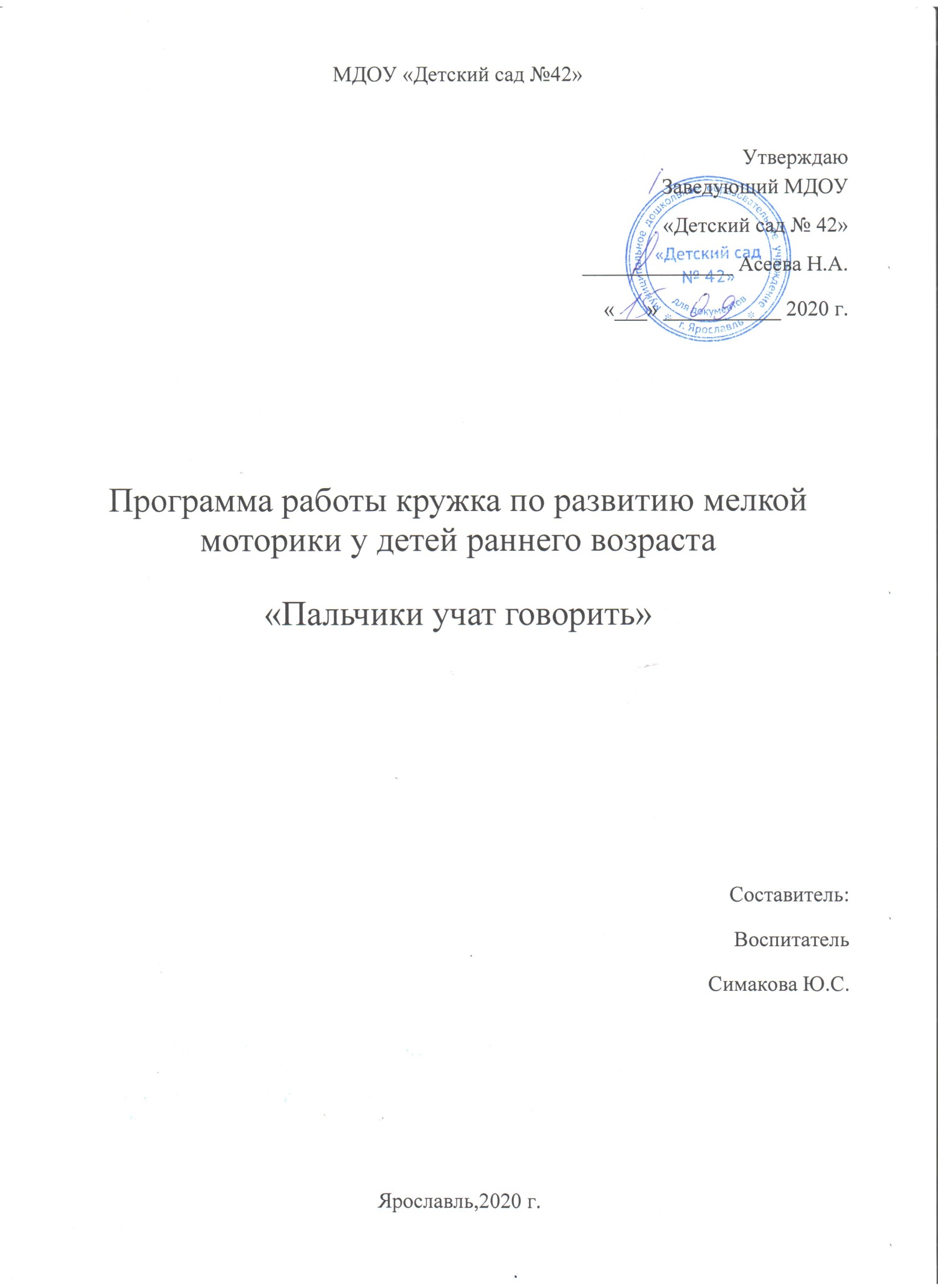 МДОУ «Детский сад №42»Утверждаю Заведующий МДОУ  «Детский сад № 42» ______________ Асеева Н.А.«___» ___________ 2020 г.Программа работы кружка по развитию мелкой моторики у детей раннего возраста«Пальчики учат говорить»Составитель:Воспитатель Симакова Ю.С.Ярославль,2020 г.Содержание:1.Пояснительная записка…………………………………………………………….…3-52.Основные направления работы для развития мелкой моторики рук и координации движений………………………………………………………………………………...6-73.Программное содержание ………………………………………………………….8-174.Список литературы………….……………………………………………………..18-19Пояснительная записка«Каждое движение ребенка- это еще одна складочка в коре больших полушарий.»М.МонтессориИстоки способностей и дарования детей – на кончиках их пальцев. Разнообразные действия руками, пальчиковые игры стимулируют процесс речевого и умственного развития ребенка, так как развитие руки находится в тесной связи с развитием речи и мышления ребенка. Мелкая моторика рук также взаимодействует с такими высшими свойствами сознания, как внимание, мышление. Оптико-пространственное восприятие (координация, воображение, наблюдательность, зрительная и двигательная память речи. Развитие навыков мелкой моторики важно еще и потому. Что вся дальнейшая жизнь ребенка требует использования точных, координированных движений кистей и пальцев, которые необходимы, чтобы одеваться, рисовать и писать, а также выполнять множество разнообразных бытовых и учебных действий. Игры с пальчиками создают благоприятный эмоциональный фон, развивают умение подражать взрослому, учат вслушиваться и понимать смысл речи, повышают речевую активность ребенка. Если ребенок будет выполнять упражнения, сопровождая их короткими стихотворными строками, то есть его речь станет более четкой, ритмичной, яркой, и усилится контроль за выполняемыми движениями. Развивается память ребенка, так как он учится запоминать определенные положения рук и последовательность движений. У ребенка развивается воображение и фантазия. Овладев всеми упражнениями. Он может «рассказывать пальцами» целые истории. Обычно ребенок, имеющий высокий уровень развития мелкой моторики, умеет логически рассуждать, у него достаточно развиты память, внимание, связная речь. Кружок «Пальчики учат говорить» направлен на развитие и укрепление мелкой моторики рук у детей 2-3 лет. Содержание занятий по каждому разделу составлено с учетом возрастных особенностей детей. При условии систематического и планомерного обучении. Данную работу следует начинать с самого раннего возраста. Уже грудному младенцу можно делать пальчиковую гимнастику – массировать пальчики.Цель кружка: Развитие и укрепление координации движений мелкой моторики рук у детей раннего возраста через нетрадиционное использование различных предметов, в играх, упражнениях и разных видах продуктивной деятельности (рисование, лепка, конструирование).Задачи:Образовательные:формирование произвольных координированных движений пальцев рук, глаза, гибкости рук, ритмичности развитие осязательного восприятия (тактильной, кожной чувствительности пальцев рук);формирование практических умений и навыков;обучать различным навыкам работы с бумагой, пластилином.Развивающие:развитие артикуляционной и мелкой моторики пальцев, кистей рук;развитие зрительного, слухового восприятия, творческого воображения;совершенствование движений рук;развитие познавательных психических процессов: произвольное внимание, логическое мышление;развитие восприятия и переключение на разные виды деятельности;Воспитательные:создание положительного эмоционального фона, радости, ожидание праздника;воспитывать в детях аккуратность, усидчивость;воспитывать внимательность к выполнению заданий;воспитывать нравственные качества по отношению к окружающим (доброжелательность, чувство товарищества и т. д.);развитие чувства уверенности в себе;воспитывать и развивать художественный вкус.Актуальность:ФГОС дошкольного образования ставит проблему охраны и укрепления физического и психического здоровья детей на первое место в системе приоритетных задач. Всем известно, что в дошкольном возрасте идет интенсивное развитие органов и становление всех функциональных систем организма.За последние десятилетия устойчивая тенденция ухудшение здоровья дошкольников диктует необходимость искать пути, позволяющие изменить эту ситуацию. Особую актуальность приобретает оптимизация сохранения и укрепления психофизического здоровья ребенка, требующая внедрения здоровье сберегающих технологий.В последнее время все чаще приходится сталкиваться с понятием «раннее развитие ребенка». Этой теме посвящено множество методических разработок, статей, периодических изданий. Многие из них спорны, некоторые полезны, однако, несмотря на многочисленные дебаты по поводу целесообразности той или иной методики, ни один из оппонентов еще не высказал мнения о том, что раннее развитие – вещь бесполезная и ненужная. Научно доказано, что мозг ребенка в возрасте до трех лет особенно восприимчив к информации, идущей извне, и может усваивать ее в достаточно большом объеме. По утверждениям специалистов, именно в период раннего возраста формируется основа будущего интеллекта.Не секрет, что развитие моторики рук, на прямую связана с развитием речи ребенка, это доказали многие ученые. Многие родители, до сих пор, мучаются вопросом: «Когда можно начинать упражнения по укреплению моторики рук». Ответ один: «С самого рождения».2. Основные направления работы для развития мелкой моторики рук и координации движенийРабота кружка рассчитана на 1 занятие в неделю. Занятия проводятся в группах (8 человек) по 10-12 минут и включает в себя следующие разделы:Пальчиковый игротренингМассаж кистей рукПальчиковая гимнастика, физкультминутки.Ручная умелостьРисование пластилиномКонструированиеРисование по трафаретамИгры и действия с мелкими предметамиРабота с сыпучими материалами (рисование на подносах, выкладывание мозаики).Работа со шнурками.Моделирование (счетные палочки, трубочки).Лепка, изготовление поделок из различных материалов.В разделе «Пальчиковый игротренинг» дети знакомятся с различными пальчиковыми играми, которые сочетают в себе музыкальное сопровождение, сопровождение художественным словом, гимнастику с учебными предметами. Также проводятся комплексы пальчиковой гимнастики с учебными предметами, направленные на закрепление умения правильно держать карандаш, кисточку, задания на удержание позы кистей рук. Упражнение по удержанию позы могут проводиться на разных уровнях сложности: по подражанию, по речевой инструкции. В ходе пальчиковых игр дети, повторяя движения взрослых, активизируют моторику рук. Тем самым вырабатывается ловкость, умение управлять своими движениями, концентрировать внимание на одном виде деятельности.В разделе «Ручная умелость» задания помогут улучшить координацию движения пальцев и кистей рук, знакомятся с техникой рисования пластилином, со свойствами бумаги, постигают начало плоскостной геометрии, с различными видами аппликации. Выполнение детьми заданий тренирует произвольное внимание, развивает память, логическое мышление, воображение.В разделе «Игры и действия с мелкими предметами» у детей совершенствуются двигательные навыки, развивается моторная координация и оптико-пространственные представления, используются предметы различные по размеру, материалу, фактуре, структуреВ подразделе «Работа с сыпучими материалами» дети знакомятся с комплексами упражнений, которые дают пальцам полноценный отдых, развивают их ловкость, подвижность, а веселые стишки помогают детям снять напряжение. Повторение этих упражнений способствует развитию внимания, мышления, тактильной памяти, оказывает благоприятное влияние на речь ребенка. Кисти рук становятся более подвижными и гибкими, что помогает будущим школьникам успешно овладеть навыками письма.Подраздел «Работа со шнурками» направлен на развитие мелкой моторики рук, совершенствование знаний, умений, навыков детей, развитие психических познавательных процессов, таких как воображение, восприятие, память, внимание, развитие цветовых ощущений, развитие личностных качеств – усидчивости, терпения, умения доводить начатое дело до конца.В подразделе «Моделирование» подобраны задания для формирования тонких движений рук, развития мускульной и тактильной памяти, совершенствования двигательных навыков, развития моторных координаций и оптико-пространственных представлений. Занятие моделированием развивает внимание, память, пространственное мышление.В подразделе «Лепка, изготовление поделок из различных материалов» используются предметы различные по размеру, материалу, фактуре, структуре. Раздел включает в себя разные виды лепки (пластилин, соленое тесто, налеп), а также изготовление поделок из пластилина, природного и бросового материала.Для самомассажа рук использую нетрадиционное оборудование:Массажные мячикиРазноцветные платочкиМассажные коврикиПрищепкиРешеткиЗубные щеткиРезиночки для волосАтрибут «Веселый киндер» (на основе шестигранного карандаша).Все игры сопровождаются стихотворениями – это основа, на которой формируется и совершенствуется чувство ритма.3.Программное содержание4.Список литературыНормативно – правовые документы системы дополнительного образования:1.	Конвенция о правах ребенка;2.	Федеральный государственный стандарт начального общего образования от 6.10.2009.№ 3733.	Санитарно-эпидемиологические требования к устройству и организации режима работы образовательных организаций дополнительного образования детей от 04.07.2014 №414.	Концепция Федеральной целевой программы развития образования на 2016-2020 годы от 29.12.2014 №2765 – р5.	Концепция развития дополнительного образования детей от 04.09.2014 №1726 – р6.	Приказ Министерства образования и науки Российской Федерации от 29.08.2013 № 1008 «Об утверждении порядка организации и осуществления образовательной деятельности по дополнительным и общеобразовательным программам «7.	Постановление правительства РФ от 07.02.2011 № 61 «О Федеральной целевой программе развития образования на 2011-2015 годы»8.	Федеральный закон РФ от 29.12.2012 №273 –ФЗ «Об образовании в Российской Федерации»9.	План мероприятий («дорожная карта») по повышению эффективности и качества образовательных 10.	Указ Президента РФ "О мерах по реализации государственной политики в области образования и науки"1. Горюнова Т. М. «Развитие детей раннего возраста: Анализ программы дошкольного образования.» – М.: ТЦ Сфера, 2009.2. Картушина М.Ю. «Конспекты логоритмических занятий с детьми 2-3 лет.» – М.: ТЦ Сфера, 2007.3. Самые маленькие в детском саду. (Из опыта работы московских педагогов) / Авт. сост. В. Сотникова. – М.: ЛИНКА-ПРЕСС. 2005. – с. 79.4. Смирнова Е. А. «Система развития мелкой моторики у детей дошкольного возраста.» – М.: Изд-во: Детство-пресс, 2013.5. Трясорукова Т.П. «Игры для дома и детского сада на снижение психо -эмоционального и скелетно-мышечного напряжения.»– Изд.3-е, стер. – Ростов н/Д: Феникс, 2013.6. Тышкевич И.В. «Развивающие игры для детей от 1 до 3 лет.» – Минск: «Попурри», 2010.7. Янушко Е. А. «Развитие мелкой моторики рук у детей раннего возраста: методическое пособие для воспитателей и родителей.» – М.: Мозаикасинтез, 2009. 8.Борисенко М. Г. «Наши пальчики играют (Развитие мелкой моторики).» /                           М.Г.Борисенко, Н.А.Лукина – СПб: «Паритет», 2002  9.Гаврилова С.Е. «Большая книга развития мелкой моторики для детей 3-6 лет.» -                  Ярославль: Академия развития, 2009 10.Н. Рымчук «Пальчиковые игры и развитие мелкой моторики». - Ростов н/Д: Владис:          РИПОЛ классик, 200ЗадачиУпражненияоктябрьоктябрьРазвивать мелкую моторику рук.Развивать координацию движений, соотносить предметы со словесным обозначением.Стимулировать тактильные ощущения.Воспитывать стремление доводить начатое дело до конца.Тема: «Овощи с огорода»1.     Пальчиковая гимнастика «Квасим капусту».2.     «Морковка» - раскрась по образцу.3.     Упражнение «Помоги Золушке» - рассортируй фасоль (белую отдельно, красную отдельно).4.     Игра «Что растет в огороде» - чудесный мешочек.5.     Самомассаж камушками – катать по очереди каждым пальчиком камушки.Развивать мелкую моторику рук, координацию движений.Упражнять детей в умении расстегивать и застегивать пуговицы.Учить последовательно одевать и раздевать куклу.Тренировать в умении хлопать в ладоши тихо, или громко по сигналу.Воспитывать бережное отношение к одежде.Тема: «Одежда»1.     П/и «Гномики- прачки».2.     Чтение стихотворения «Мой мишка» - застегивание и расстегивание пуговиц.3.     Упражнение «Не дошитое платье» - «пришить к платью рукава, воротник, карман, пуговицы». Дополнить картонный трафарет нужной деталью.4.     Д/и «Оденем Петю».5.     Упражнение «Похлопаем» - хлопать в ладоши тихо и громко по сигналу.6.     Самомассаж гранеными карандашами.Совершенствовать мелкую моторику рук.Развивать умение координировать речь с движениями, договаривать слова и словосочетания.Учить работать с бумагой -разглаживать скомканную бумагу.Воспитывать дружеские взаимоотношения между детьми, привычку играть вместе.Тема: «Транспорт»1.     Упражнение «Что у кого?» - разглаживание трафаретов транспорта из бумаги, смятой в комочки.2.     Упражнение «Грузим камушки на грузовик» - камушки рассыпаны по ковру.3.     «Проехала машина» - рисуем на манке, рассыпанной тонким слоем на подносе, следы от машины.4.     Упражнение «Топай-хлопай».5.     Пальчиковая игра «Вертолет».6.     Самомассаж бусинками– катать по очереди каждым пальчиком бусинки.Развивать мелкой моторики рук.     Учит детей из предложенных геометрических фигур выкладывать животных по образцу в горизонтальной плоскости.Формировать у детей мышечное чувство напряжения и расслабления работающих групп мелких мышц.Стимулировать тактильные ощущения.Воспитывать любовь к животным, фантазию.Тема: «Домашние животные»1.     Упражнение «Маленький конструктор» - выкладывание из геометрических фигур животного с детенышем.2.     Упражнение «Коготки и лапки».3.     Упражнение «Домашние животные» - найти в сухом бассейне фигурки животных на ощупь.4.     «Зеленый лужок» - рисуем травку для коровки.5.     Д/и «Животные и их детеныши».6.     Самомассаж гранеными карандашами.НоябрьНоябрьСовершенствовать мелкую моторику рук.Продолжать учить координар. движения с речью.Стимулировать тактильные ощущения.Закреплять у детей умение работать с бумагой- разглаживание смятой в комочек бумаги.Учить детей катать из пластилина шарик и сплющивать его пальцами.Тема: «Игрушки»1.     Пальчиковая гимнастика «Игрушки».2.     Упражнение «Лошадка».3.     Упражнение «Что спряталось в комочке» разглаживание трафаретов игрушек из бумаги, смятой в комочки.4.     Упражнение «Собери матрешку» -2 матрешки перепутаны. Нужно правильно собрать.5.     «Рисуем мячи» - на манке большие и маленькие предметы (Мяч, шар, кирпич, кубик).6.     Упражнение "Платочек для куклы" -определение фактуры материала.7.     «Пирамидка» -лепка из пластилина8.     Самомассаж косточками фруктов.1.     Развивать зрительное внимание, мелкую моторику.2.     Продолжать учить координировать движения с речью.  3.  Закреплять у детей умение работать с бумагой - отрывать кусочки бумаги и сминать из в комочки. 4.     Воспитывать бережное отношение к птицам, желание заботиться о них.Тема: «Птицы»1.     Пальчиковая гимнастика «Утята».2.     «Птичьи следы на песке» - рисуем на манке пальчиками.3.     Упражнение «Накорми птичек» - отрывать кусочки бумаги, скомкать бумагу в маленькие крошки.4.     Упражнение «Что внутри» - подушечки с различным наполнением (фасоль, рис, греча).5.     Упражнение «Погуляем» - двумя пальцами руки ходить по столу сначала медленно, затем быстро.6.     Оригами «Птички».7.     Самомассаж бусинками.1.     Развивать мелкую моторику, координацию движений.2.     Учить соотносить предметы со словесным обозначением.3.     Формировать произвольные, координированные движения пальцев рук.4.     Стимулировать тактильные ощущения.5.     Учить отрывать от большого листа бумаги небольшой кусочек и сминать его в комочек.6.     Воспитывать бережное отношение к посуде.Тема: «Посуда»1.     Игра с резиновыми ребристыми мячиками (ежиками).2.     Игра «Собери сервиз» - чудесный мешочек.3.     Пальчиковая гимнастика «Посуда».4.     Упражнение «Ловкие ручки» - подобрать крышечки к баночкам.5.     «Склеим чашку» - собрать картинку из 2-х частей.6.     Упражнение «Конфеты к чаю» - из бумаги сминаем комочки и складываем в вазочку.7.     Самомассаж гранеными карандашами.1.     Совершенствовать мелкую моторику рук.2.     Продолжать формировать умение координировать движения с речью.3.     Стимулировать тактильные ощущения.4.     Учить детей строить из кубиков машину, развивать интерес к деятельности.5.    Развивать чувство формы, пропорции, глазомер согласованность в работе обоих рук.Тема «Транспорт»1.     Пальчиковая гимнастика «Лодочка», «Пароход».2.     Фигурки из счетных палочек «Лодка», «Пароход», «Машина», «Парусник», «Самолет».3.     Игра «Грузовик построим сами».4.     Упражнение «Машина на погрузке» - рассортировать красную и белую фасоль по разным грузовикам.5.     Самомассаж гранеными карандашами.6.     Упражнение «Ловкие ручки» - подбери подходящую крышечку.ДекабрьДекабрь1.     Развивать зрительное внимание, мелкую моторику рук.2.     Стимулировать тактильные ощущения.3.     Формировать умение координировать речь с движениями, работать над согласованием движений рук и ног.4.     Учить изображать простейшие предметы с помощью пальцев.5.     Закреплять у детей умение мелко рвать бумагу.6.     Учить детей аккуратно переливать воду из стакана в тарелочки ложкой.Тема: «Дикие животные»1.     Упражнение «Животные хотят пить» - наливаем воду из стакана в тарелочку, ложкой.2.     Пальчиковая гимнастика «На лужок».3.     Упражнение «Нарви молодой травки» - мелко нарвать зеленую бумагу.4.     П/и «Зайка»5.     Упражнение «Веселые зверята»6.     Угостим медвежонка медом – рисование сот пальчиковыми красками.7.     Самомассаж мячиками (ежиками).1.     Развивать мелкую моторику рук.2.     Учить изображать простейшие предметы с помощью ладони и пальцев.3.     Научить детей завязывать узелки.4.     Формировать умение координировать речь и движения.5.     Стимулировать тактильные ощущения.6.     Воспитывать любознательность, интерес к природе.Тема «Деревья»1.     Пальчиковая гимнастика «Я по веточке шагаю».2.     Игра «Веселые ладошки» - завязываем узелки, бантики.3.     Игра с прищепками «Наряжаем елочку».4.     Упражнение «Найди пару» - найти парную подушечку с таким же наполнением (рис, фасоль).5.     «Осенние деревья» - рисование ладошками.6.     Упражнение «Похлопаем» - хлопаем в ладоши тихо и громко, в разном темпе.7.     Самомассаж косточками фруктов.1.     Развивать мелкую моторику рук.2.     Формировать умение координировать речь с движениями, умение договаривать слова и словосочетания.3.     Стимулировать тактильные ощущения.4.     Знакомство с глиной как с художественным материалом.5.     Развивать умение сматывать клубочки.  Тема «Зима. Признаки зимы»1.     «Лыжник» - рисуем на манке пальчиками.2.     Упражнение «Клубочки для бабушки» - смотать нитки в клубочки.3.     Упражнение  «Вязаные лоскутки» - работа с лоскутками связанных из разных ниток.4.     Пальчиковая гимнастика «Погреемся», «Зимняя прогулка»5.     Самомассаж мячиками (ежиками).6. «Глиняные рожицы» - рисуем глиной.1.     Развивать мелкую моторику рук.2.     Формировать умение координировать речь с движениями, умение договаривать слова и словосочетания.3.     Учить детей работать с пластилином способом размазывания на листе.4.     Развивать умение сматывать клубочки.5.     Стимулировать тактильные ощущения.Тема: «Новый год. Елка»1.     Пальчиковая гимнастика «Елочка».2.     Упражнение «Помоги бабушке» - смотать из шерстяной ниток клубочки.3.     Игра «Чудесный мешочек» - определить на ощупь резиновые игрушки.4.     «В лесу родилась ёлочка» - обводка трафарета елки, штриховка.5.     «Наряжаем ёлку» - рисуем пластилином елочные игрушки.6.     Упражнение «Выложи по образцу» - выкладывание фигур по образцу.7.     Самомассаж косточками фруктов.ЯнварьЯнварь1.     Развивать мелкую моторику рук.2.     Формировать умение координировать речь с движениями, умение договаривать слова и словосочетания.3.     Учить детей работать с пластилином способом размазывания на листе.4.     Продолжать учить выкладывать изображения с помощью счетных палочек.5.     Воспитывать самостоятельность, инициативность.Тема «Снег идет»1.     Пальчиковая гимнастика «Снежный ком».2.     «Снегопад» -рисуем пластилином.3.     Упражнение «Собери снежинку» -выкладывание узора счетными палочками.4.     Упражнение «Сосульки» - прикрепить прищепки к полоске картона «крыше».5.     Самомассаж гранеными карандашами.6.     Упражнение «Погуляем» - ходим двумя пальцами по столу в разном темпе.1.     Развивать мелкую моторику рук.2.     Развивать координацию движений, соотнесение предметов со словесным обозначением.3.     Воспитывать желание помогать маме.4.     Стимулирование тактильных ощущений.5.     Развивать творческую фантазию.Тема: «Одежда»1.     Пальчиковая гимнастика «Постираем белье».2.     Упражнение «Помогаем маме» -развешать белье на веревку и закрепить его прищепками.3.     Упражнение «Не дошитое платье» - «пришить к платью рукава, воротник, карман, пуговицы». Дополнить картонный трафарет нужной деталью.4.     Упражнение «Ткань на новое платье» -работа с лоскутками разной фактуры.5.     «Укрась платье Маруси» -раскрашивание платья карандашами, вырисовывание узора.6.     Самомассаж косточками фруктов.1.     Развивать мелкую моторику рук.2.     Формировать умение координировать речь с движениями, умение договаривать слова и словосочетания.3.     Продолжать учить детей работать с бумагой техникой обрывания.4.     Воспитывать любовь к природе.Тема «Дикие животные»1.     Пальчиковая гимнастика «Апельсин».2.     Упражнение «Зоопарк» - игра с решеткой для мойки.3.     Упражнение «Ежики на прогулке» - делаем колючки для ежиков (прищепки).4.     «Угости белочку орешками» -аппликация техникой обрывания бумаги.5.     «Разноцветный заборчик» - игра с прищепками.6.     Самомассаж бусинками – катать по очереди каждым пальчиком.ФевральФевраль1.     Совершенствовать мелкую моторику рук.2.     Тренировать навык выкладывания изображения счетными палочками.3.     Упражнять детей проводить прямые вертикальные и горизонтальные линии.4.     Развивать глазомер и точность.5.     Стимулировать тактильные ощущения.Тема «Виды транспорта»1.     Упражнение «Транспорт» - выложить рисунок счетными палочками.2.     Упражнение «Дорисуй железную дорогу» - дорисовать шпалы к железной дороге. (30 уроков… стр. 8)3.     Упражнение «Чей кораблик?» - лабиринт (30- уроков… стр. 23).4.     Самомассаж мячиками (ежиками).5.     Пальчиковая гимнастика «Путешествие».6.     Игры с пуговицами – выбрать пуговицы с отверстиями – в одну, пуговицы на ножке – в другую коробочку.1.     Совершенствовать мелкую моторику рук.2.     Развивать координацию движений, соотнесение предметов со словесным обозначением.3.     Стимулировать тактильные ощущения.4.     Учить детей строить из строительного материала гараж по размеру машины, подбирать нужный строительный материал.5.     Воспитывать интерес к разным профессиям, любознательность.Тема «Профессии»1.     Пальчиковая гимнастика «Месим тесто», «Строим дом».2.     Игра «Тесто» - имитация замешивания теста в сухом бассейне.3.     Упражнение «Каталог тканей» - какая ткань на ощупь.4.     Упражнение «Собери красивый букет» - шнуровка.5.     «Мы строители» - строим из строительного материала гараж.6.     Упражнение «Шишки для белочки» - положи в одну коробку маленькие сосновые шишки, в другую - большие.7.     Самомассаж гранеными карандашами.1.     Совершенствовать мелкую моторику рук.2.     Упражнять в умении использовать пальчиковые краски, совершенствовать умение наносить мазки пальцами.3.     Отрабатывать навык выкладывания изображения счетными палочками.4.     Учить детей завязывать узелки.5.     Стимулировать тактильные ощущения.Тема «Защитники отечества»1.     Пальчиковая гимнастика «Бойцы-молодцы».2.     Фигурки из счетных палочек «Танк», «Звезды», «Флажок».3.     «Салют» - рисуем пальчиковыми красками4.     Упражнение «Орешки» - с грецкими орехами.5.     Самомассаж бусинками - катать по очереди каждым пальцем.6.     Завязывание узлов на толстой веревке, шнуре.1.     Развивать мелкую моторику рук.2.     Развивать умение рисовать круги разного размера цветными мелками.3.     Развивать координацию движений, соотнесение предметов со словесным обозначением.4.     Стимулирование тактильных ощущений.5.     Воспитывать дружеские отношения между детьми, желание играть вместе.Тема «Конец зимы»1.     Пальчиковая гимнастика «Снеговик».2.     Упражнение «Остатки запасов» - помоги мышке-норушке рассортировать красную и белую фасоль.3.     Самомассаж гранеными карандашами.4.     Упражнение «Солнечный денек» - с помощью прищепок делаем солнышко.5.     «Веселый снеговик» - рисуем мелками круги разного размера.6.     Игра «чудесный мешочек» - разделить предметы на мягкие и твердые.МартМарт1.     Развивать мелкую моторику рук, координацию движений.2.     Тренировать умение создавать узор по образцу.3.     Учить детей нанизывать бусины (крупные макароны) на ленту.4.     Стимулирование тактильных ощущений.5.     Развивать чувство формы, цвета и композиции.6.     Воспитывать бережное отношение к родителям, желание их порадовать.Тема: «Мамин праздник»1.     «Следы от капели» - на манке пальчиками ставим точки.2.     Упражнение «Солнце светит ярко – ярко» - выложить из спичек солнечные лучи вокруг желтого круга.3.     П/и «Подарок маме».4.     «Платочек для мамы» - украшаем платочек, рисуем пальчиковыми красками5.     Упражнение «Бусы для мамы» - нанизывание макарон на ленту.6.     Упражнение «Погуляем» - двумя пальцами ходить по столу в разном темпе.7.     Самомассаж косточками фруктов.1.     Развивать мелкую моторику рук, координацию движений.2.     Обучение рисованию кругов.3.     Стимулировать тактильные ощущения.4.     Упражнять в умении рисовать на манке, создавать изображение с помощью счетных палочек.5.     Развивать чувство формы.6.     Воспитывать любовь, бережное отношение к своему дому.7.     Воспитывать стремление доводить начатое дело до конца.Тема: «Дом»1.     Игра «Что лишнее?» - «Чудесный мешочек».2.     П/и «Кроватка», «Стул».3.     «Домик для мишутки» - рисуем на манке.4.     Д/и «Маленькие столяры» - сложение контуров предметов мебели из палочек на горизонтальной плоскости по образцу.5.     Образно-пластическое творчество детей - «Мы строители».6.     Упражнение «Похлопаем» - хлопаем в ладоши тихо, громко и в разном темпе.7. Самомассаж гранеными карандашами.1.     Развивать мелкую моторику рук.2.     Тренировать навык создавать изображение с помощью геометрических фигур по образцу.3.     Учить детей рисовать волнистые линии.4.     Отрабатывать навык аккуратно переливать воду из одной емкости в другую.5.     Познакомить детей с пипеткой, показать, как ею пользоваться.6.     Стимулировать тактильные ощущения.7.     Воспитывать любовь к животным, желание заботиться о них.Тема: «Домашние животные»1.    Упражнение «Маленький конструктор» - выкладывание из геометрических фигур животного с детенышем.2.    Упражнение «Животные хотят пить» - «мама» наливаем воду из стакана в тарелочку, ложкой, «детенышам» капаем пипеткой.3.    Упражнение «Прятки» - найди всех животных в сухом бассейне.4.    Нарисуй хвост коню.5.    Пальчиковая гимнастика «Хозяюшка».6.    Самомассаж гранеными карандашами.1.     Развивать мелкую моторику рук, координацию движений.2.     Закрепление умение закрашивать готовые изображения.3.     Стимулирование тактильных ощущений.4.     Развивать внимание.5.     Воспитывать чувство коллективизма, желание прийти на помощь.Тема «Электроприборы»1.     П/и «Это звери».2.     Упражнение «Что спряталось в комочке» разглаживание трафаретов электроприборов из бумаги, смятой в комочки.3.     Лабиринт «Какая лампа включена» (Книга развивающих игр).4.     Раскрась рисунок не выходя за контур- «Телевизор», «Компьютер», «Утюг».5.     Игра «Тяжело-легко» -рассортируй тяжелые и легкие предметы.6.     Самомассаж мячиками (ежиками).АпрельАпрель1.     Развивать мелкую моторику рук, координацию движений.2.     Учить создавать несложную композицию с помощью прищепок.3.     Стимулирование тактильных ощущений.4.     Тренировать навык завязывания узелков и бантиков.5.     Учить детей работать с бумагой в технике оригами.6.     Развивать творческую фантазию, чувство формы и цвета.7.     Вызвать интерес к созданию красивой композиции из цветов.Тема «Весна»1.     Пальчиковая гимнастика «Весенний дождик», «Встреча птиц».2.     Упражнение «Весенняя полянка» - с помощью прищепок выкладываем композицию: солнышко, травку, первые цветы, деревья.3.     «Весенний букет» - аппликация с использованием оригами.4.     Упражнение «Веселые ладошки» - завязывание узелков, бантиков.5.     Игры с пуговицами – рассортировать пуговицы по цвету в разные коробочки (желтый, красный, синий, зеленый).1.     Развивать мелкую моторику рук.2.     Развивать координацию движений, соотнесение предметов со словесным обозначением.3.     Стимулирование тактильных ощущений.4.     Познакомить детей с пипеткой, показать, как ею пользоваться5.     Учить детей работать с бумагой в технике оригами.6.     Воспитывать любознательность, самостоятельность.Тема «Звонкая капель»1.     Упражнение «Что тонет, что не тонет?» -выбрать из группы предметов то, что тонет.2.     Упражнение «Веселая пипетка» -работа с водой и пипеткой.3.     Конструирование из бумаги (оригами) «Лодочки».4.     Упражнение «Соберем кораблик» - разрезная картинка.5.     Пальчиковая игра «Одуванчик».6.     Игра «Кулачок» - сжимать и разжимать кулачок (кулачок – бутон цветка, проснулся, заснул).7.     Самомассаж косточками фруктов.1.     Развивать мелкую моторику рук.2.     Развивать координацию движений, соотнесение предметов со словесным обозначением.3.     Стимулировать тактильные ощущения.4.     Продолжать учить детей завязывать узелки на ленточках.5.     Развивать чувство формы, цвета, композиции.6.     Воспитывать чувство прекрасного, бережное отношение к природе.Тема "Весеннее солнышко"1.     Игра «Узнай фигуру» - «Чудесный мешочек» (геометрические  фигуры).2.     Упражнение «Веселые ладошки» - учимся завязывать узелки, бантики.3.     Лабиринт «К какому растению летит бабочка» (Книга развивающих игр).4.     «Весенние цветы - одуванчики» -рисуем пальчиковыми красками.5.     Пальчиковая гимнастика «Улитка».6.     Пальчиковая игра «Орешек».7.     Самомассаж камушками – катать по очереди каждым пальцем.1.     Развивать мелкую моторику рук.2.     Развивать координацию движений, соотнесение предметов со словесным обозначением.3.     Закреплять умение делать из пластилина шарики.4.     Стимулирование тактильных ощущений.5.     Развивать чувство формы и цвета.6.     Воспитывать любовь к природе, чувство прекрасного.Тема: «Цветы»1.     Упражнение «Весенний цветок» - тактильное обследование цветов из бархатной бумаги.2.     «Чудесный мешочек» - найди цветок на ощупь.3.     Упражнение «Каждому листочку свое место» - закрыть контуры различных листочков нужными листочками взятыми из коробки.4.     «Красивые одуванчики» - лепка (пластилин +спички).5.     Д/и «Собери букет».6.     Пальчиковая игра «Букет цветов».7.     Самомассаж мячиками (ежиками).МайМай1.     Развивать мелкую моторику рук, координацию движений.2.     Развивать координацию движений, соотнесение предметов со словесным обозначением.3.     Развивать усидчивость, целенаправленность.4.     Стимулирование тактильных ощущений.5.     Воспитывать желание доводить начатое дело до конца.Тема «Дождь»1.     Пальчиковая гимнастика «Пчела», «Паучок», «Червячки».2.     Упражнение «Накорми мишку» - переложи фасоль пинцетом из одной емкости в другую.3.     Д/и «Бабочка и цветок» работа с игрушкой – застежкой.4.     Упражнение «Кто больше соберет фасоли?» - из сухого бассейна выбрать фасоль.5.     Упражнение «Крышечки» - подбери крышечку к баночке.6.     Самомассаж гранеными карандашами.  1.     Развивать зрительное внимание, мелкую моторику рук.2.     Развивать координацию движений, соотнесение предметов со словесным обозначением.3.     Стимулирование тактильных ощущений.4.     Упражнять в умении шнуровать, продевать шнурок в отверстие.5.     Развивать умение завязывать узелки.6.     Воспитывать чувство коллективизма, желание играть друг с другом.Тема: «Насекомые»1.     П/и «Червячки», «Паучок».2.     Упражнение «Посадка фасоли» - в песке сделать ямки и посадить семена.3.     Упражнение «Цветочный лужок» - с помощью мозаики сделать цветы.4.     Упражнение «Насекомые на листочке» - упражнение в шнуровке.5.     Упражнение «Закрути баночки» - подобрать по размеру и закрутить крышечку.6.     Упражнение «Узелки» -завязывание узлов на толстой веревке, шнуре.7.     Самомассаж косточками фруктов.8.     «Вот такие ножки у сороконожки» - коллективное рисование.1.     Развивать зрительное внимание, мелкую моторику рук.2.     Развивать координацию движений, соотнесение предметов со словесным обозначением.3.     Воспитывать фантазию, чувство прекрасного, любовь к природе.Тема: «Лето» 1.     Пальчиковая гимнастика «Лето».2.     Игра «Шишки для мишки» - игра с сосновыми шишками.3.     Упражнение «Цветная водичка» - работа с пипеткой. Смешивание красок.4.     Самомассаж мячиками (ежиками).5.       Упражнение «Арбуз» - нарисовать побольше черных зернышек – семян.